Сельское поселение Степановский сельсовет расположен на юге муниципального района Аургазинский район и граничит с сельскими поселениями Таштамакский сельсовет, Михайловский сельсовет, Турумбетовский сельсовет, Султанмуратовский сельсовет, Толбазинский сельсовет. В состав поселения входят 6 населенных пунктов (село Степановка, село Александровка, деревни Марьяновка, Назмутдиново, Терешковка, Добровольное), насчитывающие 358 хозяйств. Село Степановка является административным и культурным центром поселения. Общая площадь муниципального образования сельского поселения Общая площадь Степановский сельсовет составляет 1245 га, в том числе:земли сельскохозяйственного назначения – 1048 газемли населенных пунктов 197 га.Сельское поселение СТЕПАНОВСКИЙ сельсовет расположен в  от дороги федерального значения Уфа- Оренбург. Находится между крупными промышленными городами Уфа и Стерлитамак. По территории сельского поселения протекает река Турсугалка. Река набирает себе воды от таяния снегов и выпадения атмосферных осадков. Разливается река в период весеннего половодья. На западе с.Степановка находится пруд Каникуль. Озеро карстового происхождения. Наибольшая глубина 4-, длина достигает до , ширина - . В озере водятся белый карась, окунь. В д. Александровка, озеро Светлое.  Озеро находится не в низине, а довольно высоко на склоне холмистой местности. Имеет оно вид правильной воронки. И остается только гадать и фантазировать о том, как озеро могло образоваться. Ясно, что питается озеро от подземных источников. Вода иногда местами бурлила. Особенно на юго-восточном краю. Озеро считали бездонным д.Назмутдиново и д. Добровольное   имеются озера.Степановский Нефтепромысел.В Степановке первые вышки бурильщиков появились в 1971 годуВ 1976 году началось активное, с невиданными для сельской местности темпами, строительство нефтепромысла, точнее цехе добычи нефти и газа (ЦДНГ).Первая вышка 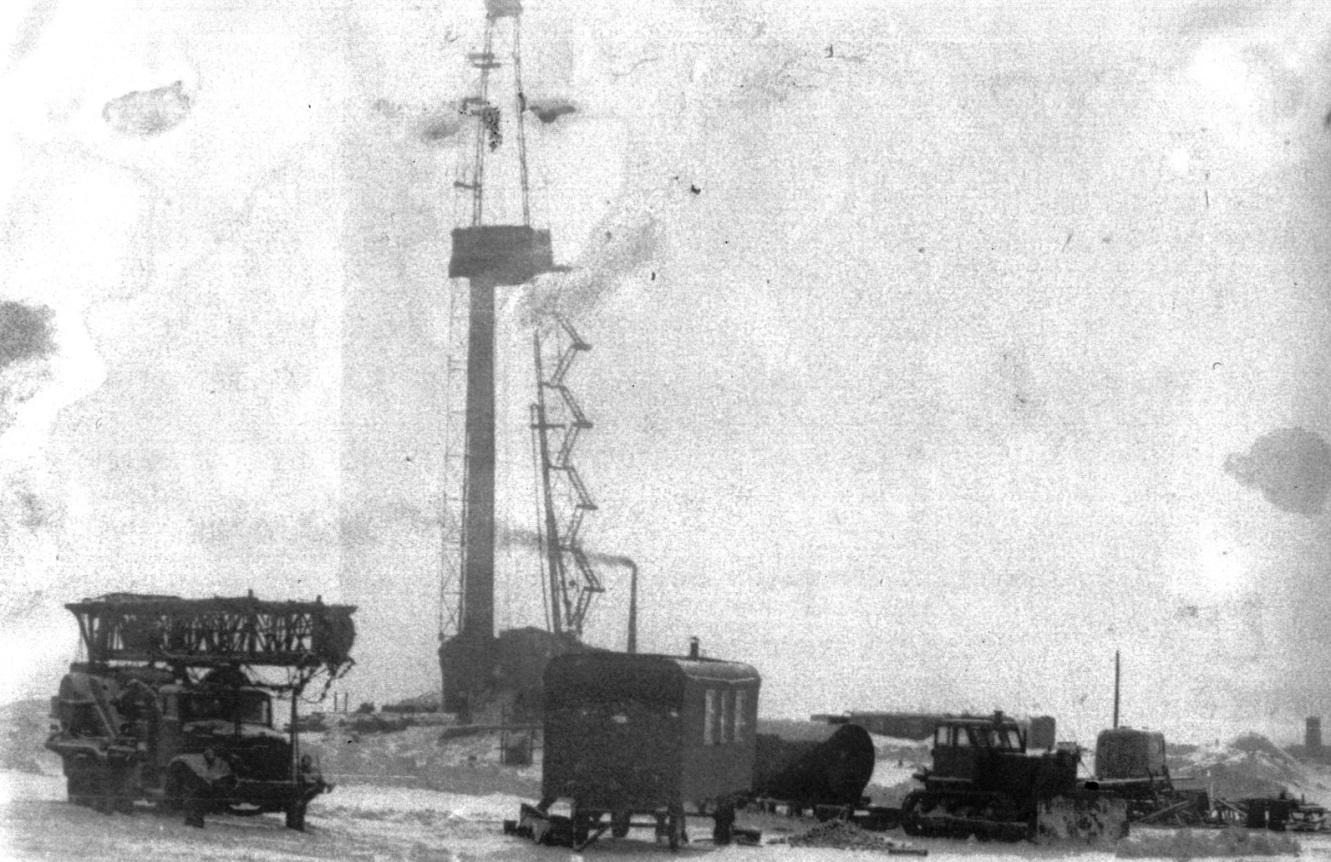 Степановский сельсовет, образован 13 июля 1919 как Степановский с/с Ново-  Степановской вол.  Стерлитамакского уезда, а с 1930 года – Аургазинского района. В 1992 г. исполком с\с преобразован в администрацию, в 2003 г.- в Муниципальное образование. 2007 в сельское поселение Степановский сельсовет Адрес администрации: с.Степановка, ул. Молодежная, д.1 Б.Телефон: 8(34745) 2-83-37,2-8344.Расстояние до райцентра: с.Толбазы-16 км; г.Стерлитамак-60 км; г.Уфа-87км.Площадь территории -1245 га, Население- 1014 чел. Наличие ЛПХ-358;Известные люди сельского поселения Степаненко Александр Сергеевич -зам. главного директора ООО «СургутТтрансГаз»Степаненко Николай Сергеевич -  Гл. инженер «СургутТтрансГаз»Петров Василий Анисимович - Полковник МВД РФКутиков Павел Михайлович – главный агроном Минсельхоза РБКоркешко Виктор Яковлевич - Полковник в отставке в МВД РФТихановский Сергей Николаевич – Полковник МВД РФТихановский Николай Николаевич – Полковник Запаса Ген. ШтабаЯловега Виктор Николаевич - Кандидат исторических наук, полковник в отставке МВДХаматшин Эльверт Гарипович-поэтНациональный состав: украинцы, башкиры, татары, чуваши, русские, мордва, армяне, туркмены.ИНФОРМАЦИЯО дате образования населенных пунктов, входящих в состав сельского поселения Степановский сельсовет Главы сельского поселения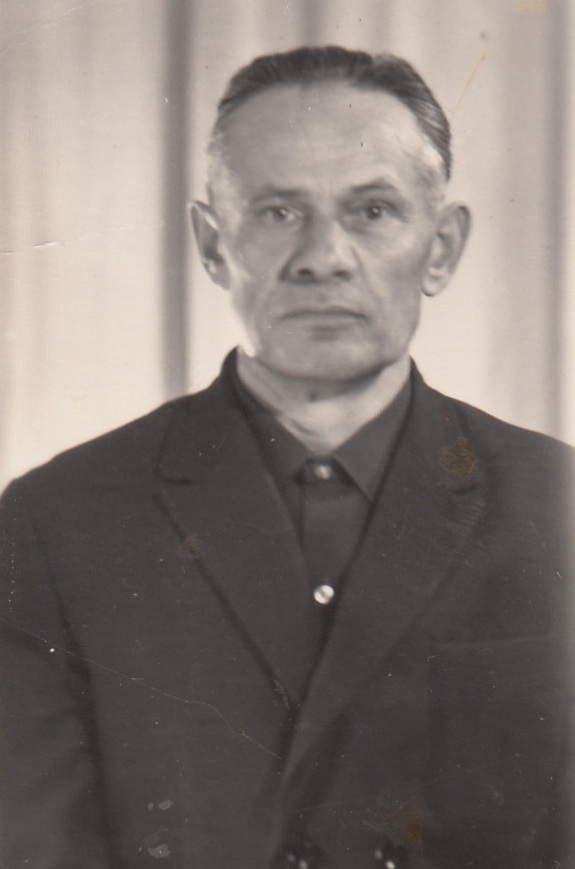                                                Пушкаревский                          Дмитрий Максимович 1956-1962г.г.  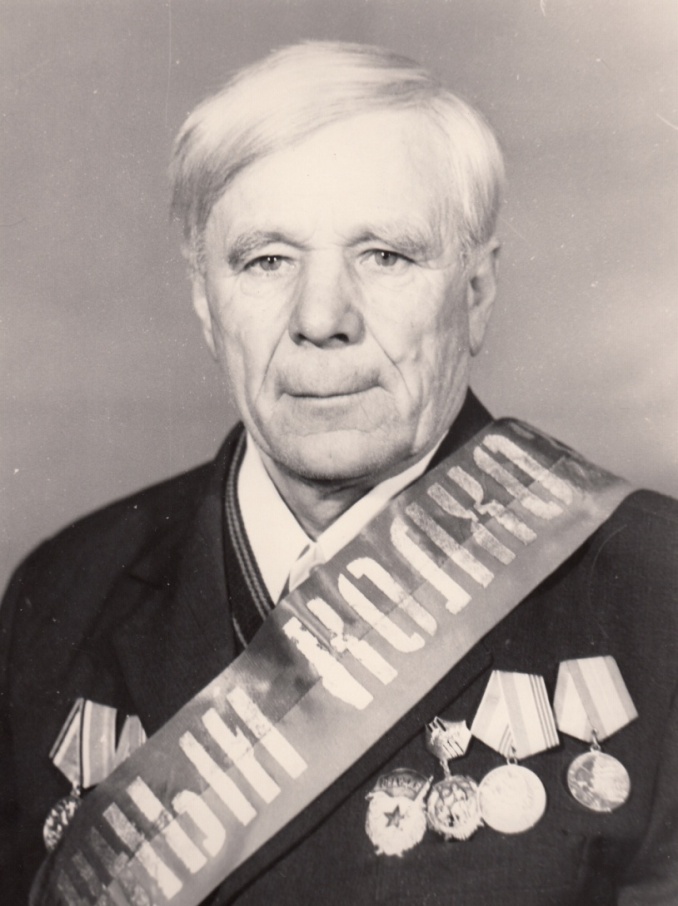 ЯкименкоФилипп Денисович 1950-1956г.г.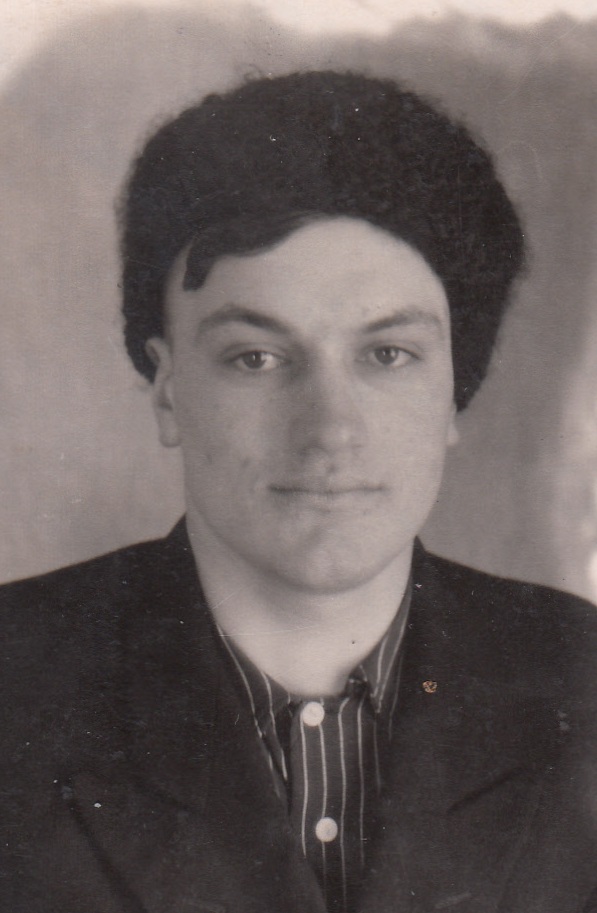 Деряга Алексей Матвеевич 1962- 1978г.г.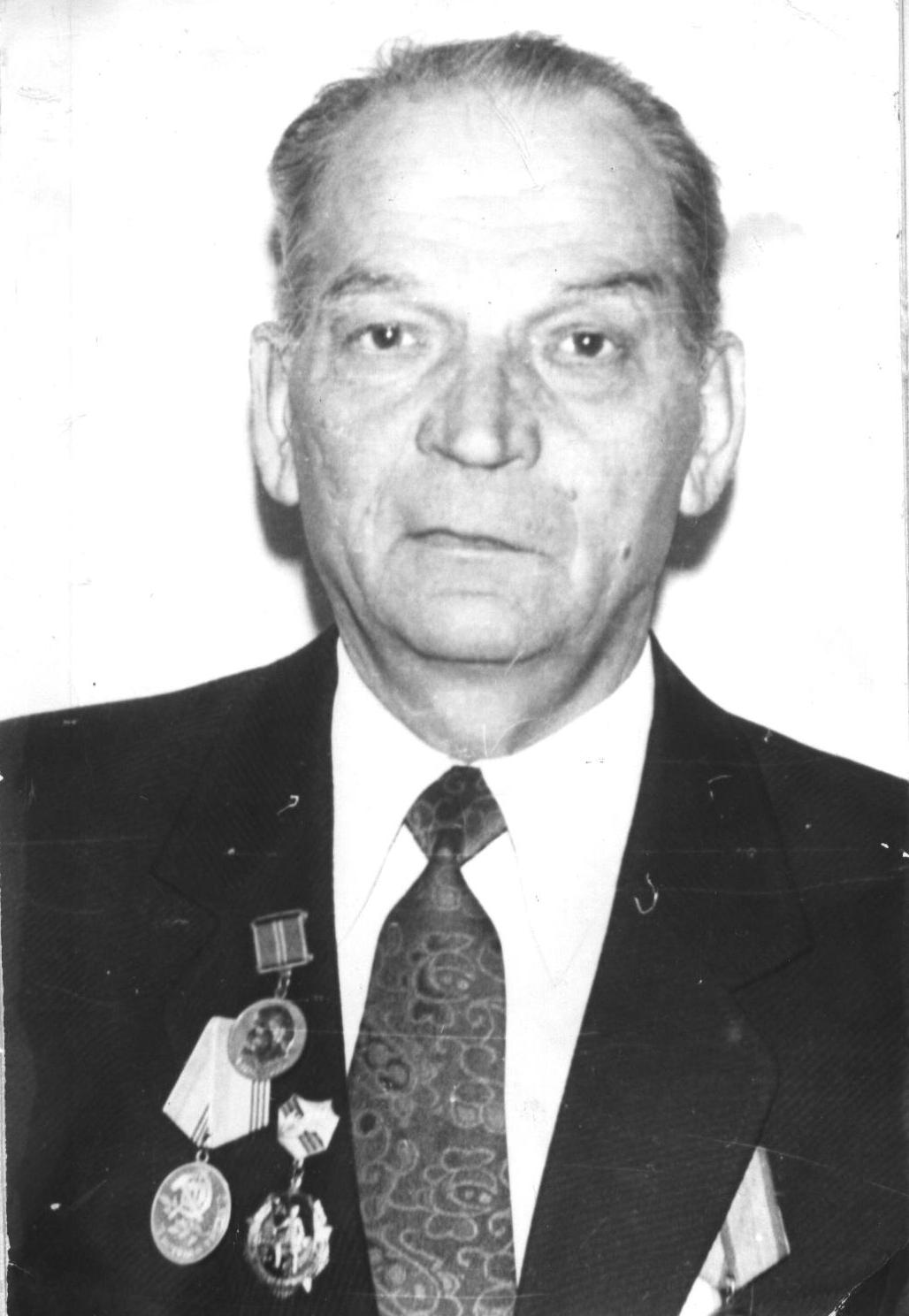 Калитаев Николай Павлович 1978-1984г.г.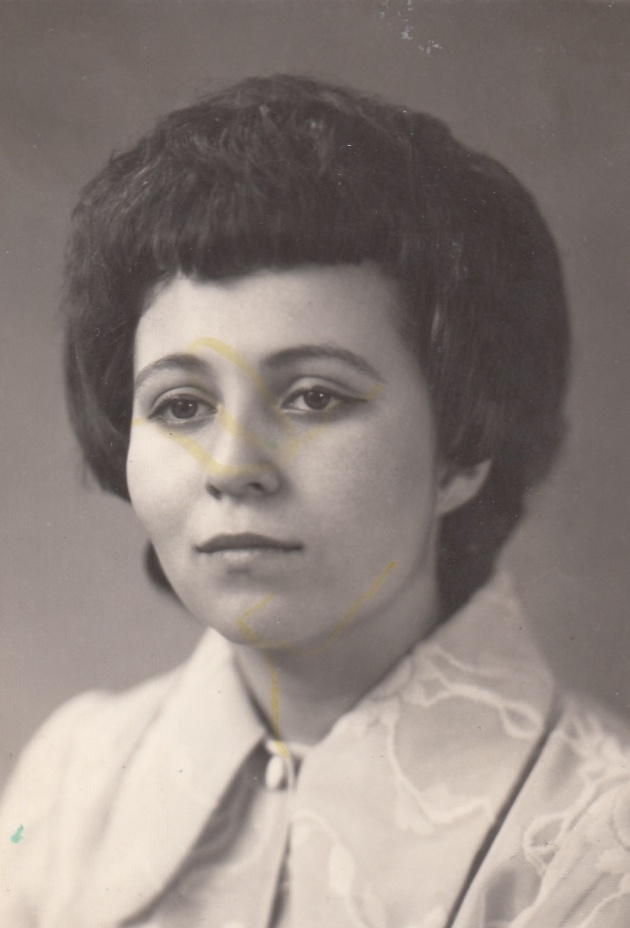 ГаниченкоМанефа Сергеевна 1984-1989г.г.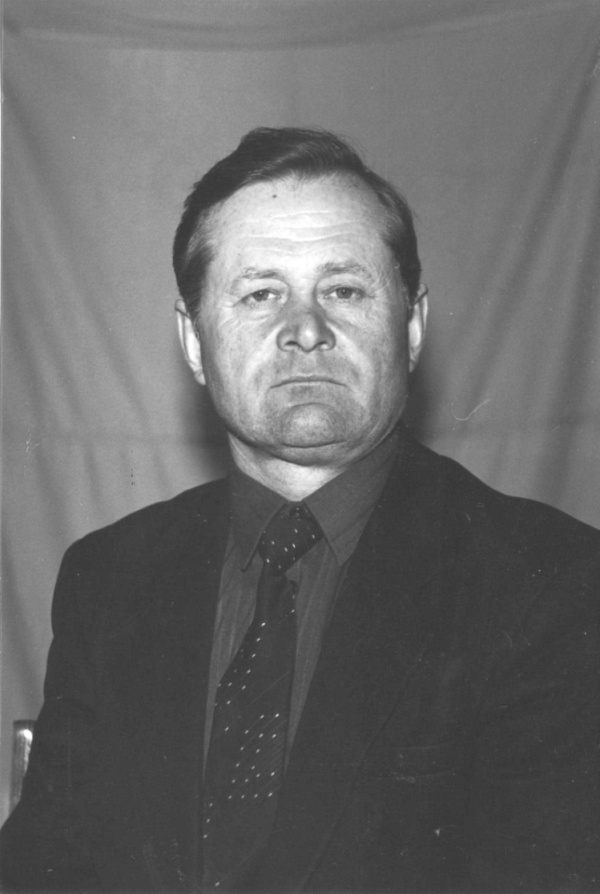        Дудко      Иван Александрович 1989-1998г.г. 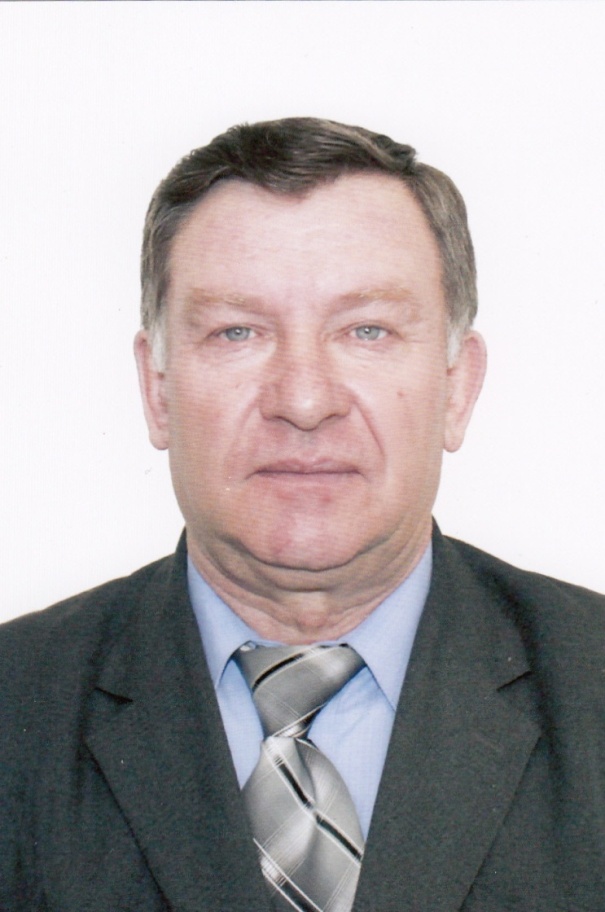        Шевченко     Алексей Матвеевич 1998- 2015г.г.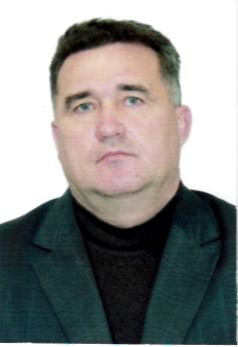 Юнак Александр Иванович с 2015г. по настоящее время                 В 1958 году образован колхоз «Рассвет» Председатели СПК «Рассвет»Калитаев Николай Павлович 1960-1978г.г.           Дудко      Иван Александрович 1998- 2009г.г. 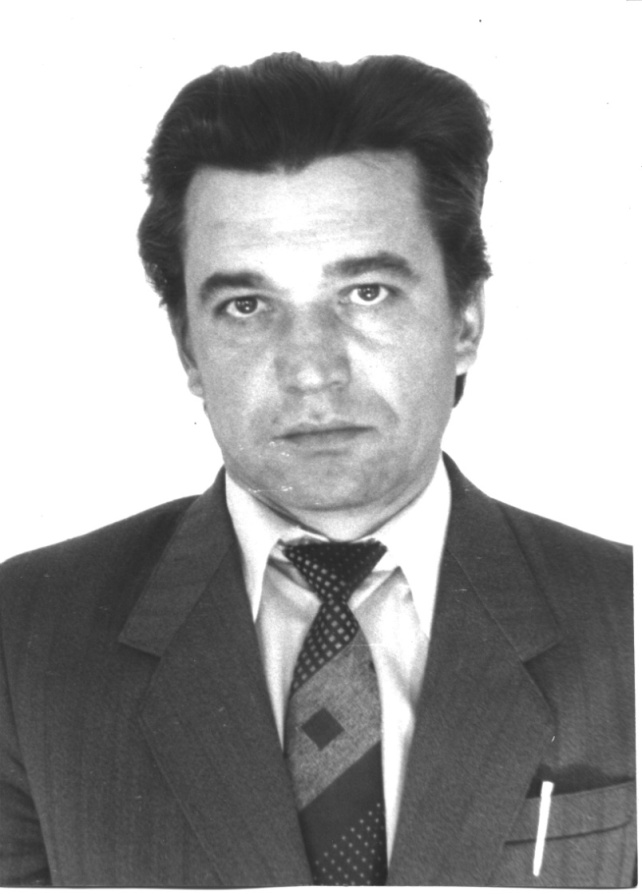 ВасильевЛеонид Михайлович 1978-1989г.г.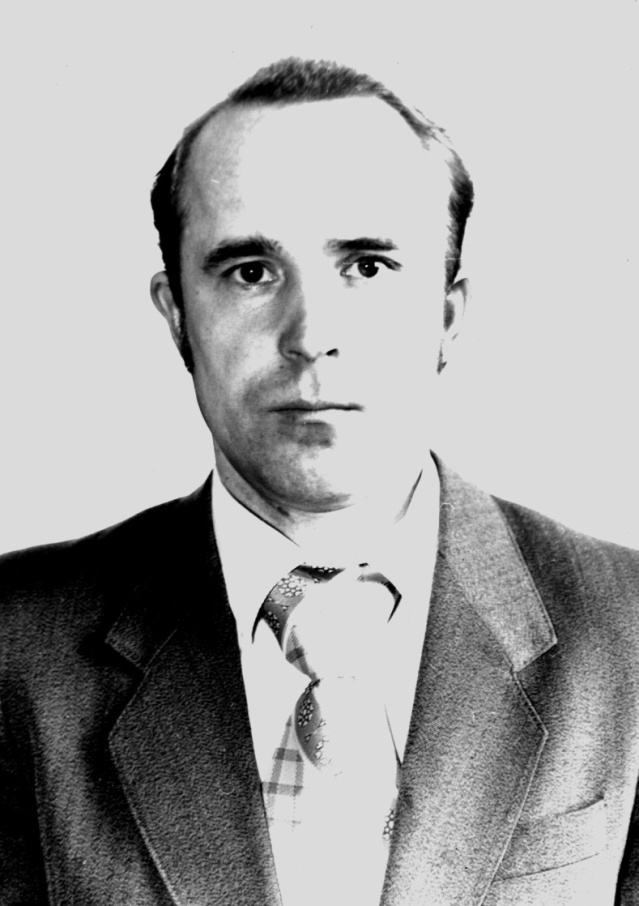 Тихановский       Борис Евгеньевич 1989-1998 г.г.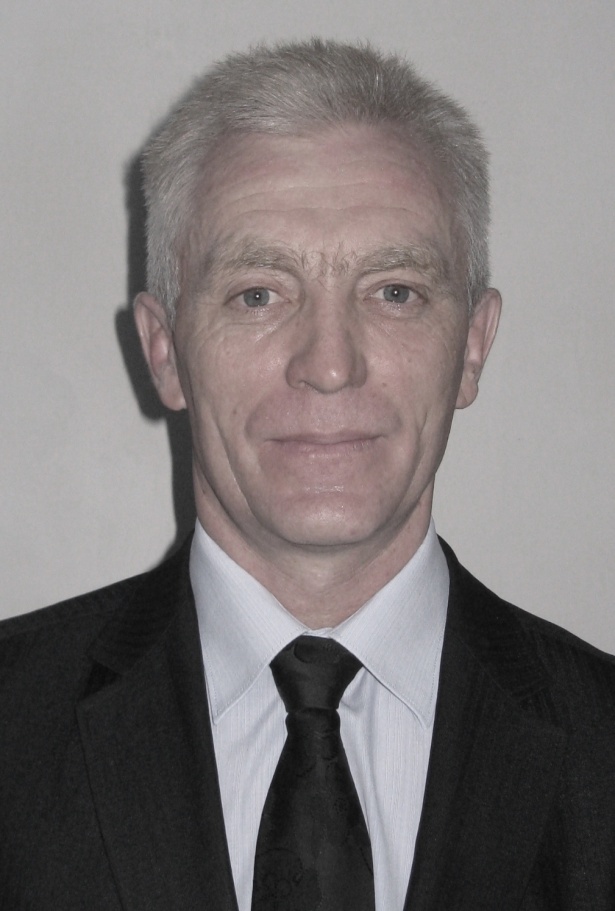                             БарышниковВладимир Гаврилович 2009-2014г.г.№ п/пНаименованиесельского поселенияНаименованиенаселенных пунктовСтатуснаесленпунктовДатаобразованияДокумент,подтверждающ  дату образов. 1Степановский сельсовет1.Степановкасело1888М.Сафин1Степановский сельсовет2.Александровкадеревня1909М.Сафин1Степановский сельсовет3.Добровольноедеревня1924М.Сафин1Степановский сельсовет4.Марьяновкадеревня1896М.Сафин1Степановский сельсовет5.Назмутдиноводеревня1907М.Сафин1Степановский сельсовет6.Терешковкадеревня1892М.Сафин